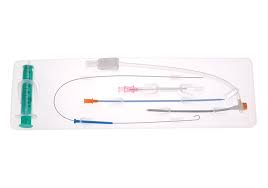 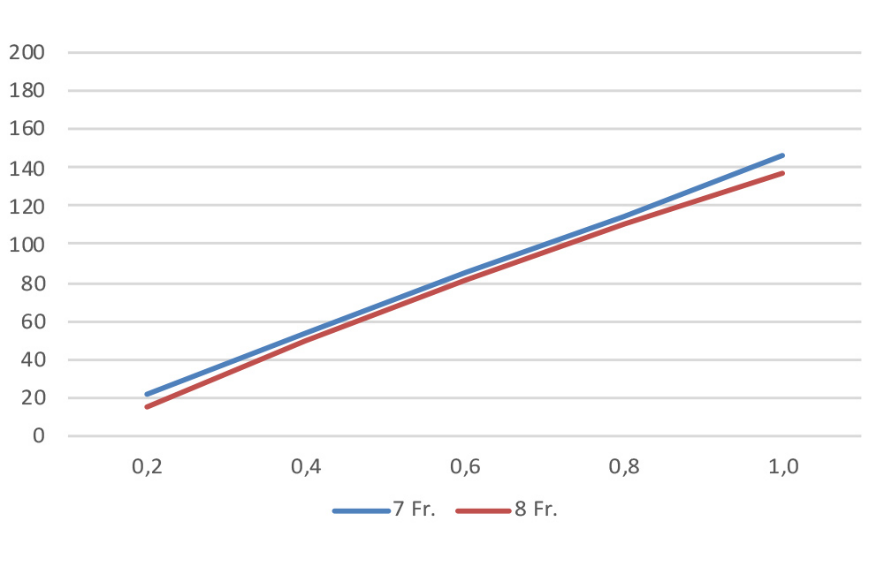 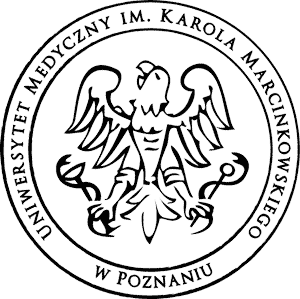 UNIWERSYTET MEDYCZNY IM. KAROLA MARCINKOWSKIEGO W POZNANIUDział Zamówień PublicznychAdres:                                                                                       tel.: (061) 854-60-0061-701 Poznań                                                                         fax (061) 854-61-46ul. Fredry 10                                                                            e-mail: dzp@ump.edu.pl